Course InformationInstructure Information  Course Delivery Method Course Description Course Learning Outcomes Learning Resources Meetings and Subjects Time Table *Includes: lecture, flipped Class, project based learning, problem solving based learning, collaboration learning.   Course Contributing to Learner Skill Development Assessment Methods and Grade Distribution * Include: quizzes, in-class and out of class assignment, presentations, reports,                      videotaped assignment, group or individual project.Alignment of Course Outcomes with Learning and Assessment Methods   *Include: lecture, flipped class, project based learning, problem solving based learning, collaboration learning.   ** Include: quizzes, in-class and out of class assignments, presentations, reports, videotaped assignments, group or individual projects. Course PolicesProgram Learning Outcomes to be Assessed in this Course Description of Program learning Outcomes Assessment Method  Assessment Rubric of the Program Learning OutcomesApproved Date:                      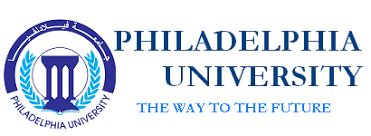 Philadelphia UniversityIssue:1Faculty: BusinessCredit Hours: 3 HoursDepartment: AccountingBachelor degreeCourse SyllabusAcademic Year: 2022-2023Prerequisite Prerequisite Course TitleCourse TitleCourse No.   Managerial AccountingManagerial AccountingFinancial Statement Analysis using computer Financial Statement Analysis using computer 0311422Room No.Class TimeClass TimeCourse TypeCourse Type32103Sunday 12:45-2:00Tuseday 12:45-2:00Sunday 12:45-2:00Tuseday 12:45-2:00 University Requirement            Faculty Requirement 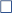  Major  Requirement     Elective             Compulsory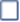  University Requirement            Faculty Requirement  Major  Requirement     Elective             CompulsoryE-mailOffice HoursPhone No.Office No.Namerairout@philadelphia.edu.joSaturday9:45-11Sunday11:15-12:30Tuesday11:15-12:3006-4799000-3231431307Dr. Rana Airout     Blended               Online                   Physical      Blended               Online                   Physical      Blended               Online                   Physical      Blended               Online                   Physical Learning ModelLearning ModelLearning ModelLearning ModelPhysicalAsynchronousSynchronousPercentage66%%33%PercentageThis course uses tools to make analyses for financial statements using horizontal vertical, trend analysis and various ratios. This course uses Excel mainly to perform this analysis. The students apply these tools on income statement, comparative balance sheet and cash flow statements. Financial statement analysis is the process of analyzing a company's financial statements using computer and excel  for decision-making and evaluation  purposes. Financial statements forcasting and evaluating the company and its ability to continue using excel tools.Corresponding Program Outcomes  OutcomeNumberKnowledge Knowledge Knowledge Kp1Explaining the purposes of analysis, the users of analysis and importance of analysing financial statementsK1Kp1Preparing and analyzing basic financial statements using Microsoft Office ExcelK2Kp5Using Microsoft Office Excel to analyse of the efficiency, financial position, profitability, liquidity, solvency and financial risks of the companyK3Kp5Evaluating and forcasting the company and its ability to continue ( Going Concern Concept) using Microsoft Office Excel. Financial statementsK4Kp5Interpreting the different financial ratios and finding the mathematical relationships between them using financial statements analysis Excel tools. K5Skills Skills Skills SP1Using an excel program to solve ratios ( to compute the number of ratios). S1SP2Using Microsoft Office Excel to collect, analyze and display financial data and results, the users can make decisions about the company. S2CompetenciesCompetenciesCompetenciesCP1Working as a group to generate a rational economic decision about the analysis of the enterprise. C1Financial analysis and planning: contemporary trends; Adnan Alnaimy, Irshaid Tamimi (Author), Todd M. Shank (Author); 2019. 657.3 ن ع ي Course Textbook-Financial accounting : with international financial reporting standards, 2022,Weygandt, Jerry J, Kimmel, Paul D,  657.0218 WEYSupporting ReferenceExcel video training (microsoft.com)Supporting Websites     Classroom        laboratory       Learning Platform         Other  Teaching Environment                                             Learning MaterialTaskLearning Method*TopicWeekCourse syllabusChapter 1 -Class Discussion, Video on Moodle -Objective of Financial Statement Analysis-Introduction to Financial Reporting and Excel1Chapter1Solving worksheetClass Discussion and Case SolvingUsing spreadsheet, Video on Moodle-The basic of financial statements and other financial reporting tools- Work with simple statistical functions such as SUM, AVERAGE, COUNT, MAX and MIN.- Preparing the balance sheet and income statement in a simple form and applying SUM2Chapter1For class practice Q2-1P2-6Solving Case StudyUsing spreadsheet Video on Moodle--The components of financial statements and other financial reporting topics- Building financial statements using Excel-Introduction to Excel and its importance in business organizations.Create financial statements using Excel. 3Chapter 2Introductory lecture and discussions with students, Article on Moodle Using Excell Program to vertical and horizontal analysis4Chapter 3QuizExcreise in the Lab  Using spreadsheet, Video on Moodle-Balance Sheet: how to read and anlyse using Excel – financial statements analysis tools5Chapter 3Practice exercises Class Discussion and Inverse Learning, Video on MoodleSolvnecy and Liquidity analysis ratio  - financial statements analysis tools6Chapter 4HandoutUsing spreadsheetLecture and Inverse Learning Video on MoodleIncome Statement how to read and anlyse using Excel- financial statements analysis tools7Chapter 5Solving spreadsheetCase StudyPerfom Basics of Analysis using Excel-  8Chapter 6Particiapative Learning, Video on MoodlePerfom Liquidity of Short Term Assets using Excel9Solving spreadsheetHomeworks on Moodle Perfom Solvency Analysis using Excel10Chapter 7HomeworkClass Discussion, Video on MoodlePerfom Long Term Debt Paying Ability using Excel11Chapter 8-Solving Case StudyUsing spreadsheet, Video on MoodleFinancial Statements Forcasting - Perofm Profitability using Excel- 12HandoutSolving spreadsheetSolving Case StudyUsing spreadsheet, Video on MoodlePerfom Solvency Ratios using Excel13HandoutFinal Project Class Discussion, Video on MoodlePerfom Efficiency Ratios using Excel 14Chapter 10-Particiapative Learning and Case Study, Video on MoodleStatement of Cash Flow: how to read and anlyse using Excel using data function 15Final Exam16Using Technology Using Excell Program to compute ratios, vertical and horizontal analysisStudents should have a computer to use Excel application or a smartphone, and should also have internet connection, accounts on Moodle and Microsoft teams.Communication Skills Class discussion and making groups to solve case studiesApplication of Concept Learnt Analyse financial statements based on real numbers from the ASE company. Using the websites of Amman Stock Exchange and Securities Commission to obtain all necessary data in order to implement the required tasksCourse Outcomes to be AssessedAssessment Time(Week No.)GradeAssessment MethodsK2,K5,S2,S3The eighth week30 %Mid Term ExamK1,K3,S2 The Fifth weekQuiz1: 10 marks30 %Term Works*K1,K5,S2The eleventh  weekHomework: 10 marks30 %Term Works*K1, K5week 14th, Homework30 %Term Works*K1, K5S1,S2, C1Sixteenth week40 %Final Exam100%TotalAssessment Method**  Learning Method*Learning OutcomesNumber    Knowledge   Knowledge   Knowledge   KnowledgeExams Quizzes and homeworkLecture and Problem Solving Based LearningExplaining the purposes of analysis, the users of analysis and importance of analysing financial statementsK1Exams Quizzes and AssignmentsLecture and Problem Solving Based LearningPreparing and analyzing basic financial statements using Microsoft Office ExcelK2Exams, Quizzes and AssignmentsLecture and Problem Solving Based LearningUsing Microsoft Office Excel to analyse of the efficiency, financial position, profitability, liquidity, solvency and financial risks of the companyK3Exams and Quizzes Lecture and Problem Solving Based LearningEvaluating the company and its avility to continue ( Going Concern Concept )K4Exams and QuizzesLecture and Problem Solving Based LearningInterpreting the different financial ratios and finding the mathematical relationships between them.K5     Skills      Skills      Skills      Skills Quizzes and AssignmentsLecture and Problem Solving Based LearningUsing excel program to solve ratios ( to compute the amount of ratios and different techniques of analysis )S1Quizzes and AssignmentsLecture and Problem Solving Based LearningAfter analysis, the users can make decisions about the companyS2CompetenciesCompetenciesCompetenciesCompetenciesQuizzes and AssignmentsLecture and Problem Solving Based LearningWorking as a group to generate rational economic decision about the enterpriseC3 Policy RequirementsPolicyThe minimum pass for the course is (50%) and the minimum final mark is (35%).Passing GradeAnyone absent from a declared semester exam without a sick or compulsive excuse accepted by the dean of the college that proposes the course, a zero mark shall be placed on that exam and calculated in his final mark.Anyone absent from a declared semester exam with a sick or compulsive excuse accepted by the dean of the college that proposes the course must submit proof of his excuse within a week from the date of the excuse’s disappearance, and in this case, the subject teacher must hold a compensation exam for the student.Anyone absent from a final exam with a sick excuse or a compulsive excuse accepted by the dean of the college that proposes the material must submit proof of his excuse within three days from the date of holding that exam.Missing ExamsThe student is not allowed to be absent more than (15%) of the total hours prescribed for the course, which equates to six lecture days (n t) and seven lectures (days). If the student misses more than (15%) of the total hours prescribed for the course without a satisfactory or compulsive excuse accepted by the dean of the faculty, he is prohibited from taking the final exam and his result in that subject is considered (zero), but if the absence is due to illness or a compulsive excuse accepted by the dean of the college that The article is introduced, it is considered withdrawn from that article, and the provisions of withdrawal shall apply to it.AttendancePhiladelphia University pays special attention to the issue of academic integrity, and the penalties stipulated in the university's instructions are applied to those who are proven to have committed an act that violates academic integrity, such as cheating, plagiarism (academic theft), collusion, intellectual property rights.Academic IntegrityTargeted Performance levelAssessment MethodCourse TitleLearning OutcomeNumber75% of students get a score of 90% or above.Objective Test as a part of the  final examFinancial Statement Analysis using computerEvaluate the areas of business functions and their impact on the sustainable performance of organizations and take note of the dynamics of the interrelationship between business organizations and their external environments.Kp5Detailed Description of AssessmentNumberHomeWork – Practical case using Excel.Kp5Assessment standardThe standard was taken perfectlyThe standard was taken acceptedlyThe standard was not taken in consideration- Building financial statements using Excel-Introduction to Excel and its importance in business organizations.Create financial statements using Excel.7-105-60-4Balance Sheet: how to read and anlyse using Excel – financial statements analysis tools 2 marksSolvnecy and Liquidity analysis ratio  - financial statements analysis tools using Excel2 marksPreform Liquidity of Short Term Assets using Excel2 marksPerform Efficiency Ratios using Excel 2 marksPerform Solvency Ratios using Excel  2 marks